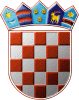 REPUBLIKA HRVATSKAVARAŽDINSKA ŽUPANIJAOPĆINA VIDOVECOpćinsko vijeće Općine VidovecKLASA :  021-05/16-01/07URBROJ : 2186/10-01/1-16-04Vidovec,   03.06.2016.  ODLUKE I ZAKLJUČCIDONIJETI NA 23. SJEDNICI OPĆINSKOG VIJEĆAOPĆINE VIDOVECODRŽANE DANA 03.06.2016. GODINEZAKLJUČAK  : o prihvaćanju prijedloga Odluke o Izmjeni Odluke   o osnivanju i izboru predsjednika i članova Mandatne komisijeOpćinsko vijeće Općine Vidovec prihvaća prijedlog za zamjenu člana Mandatne komisije koji je podnijela 1/3 članova Vijeća i to da se za trećeg člana Mandatne komisije imenuje član Općinskog vijeća Dubravko Zavrtnik. Ovaj Zaključak stupa na snagu danom donošenja. IZVJEŠĆE :  o stavljanju mandata člana Općinskog vijeća u mirovanje iz osobnih razlogaMandatna komisija u sastavu ; Martina Bistrović predsjednica, Ivan Benček i Dubravko Zavrtnik članovi, na sjednici održanoj dana 03.06.2016. godine, utvrdila je da je član Općinskog vijeća Općine Vidovec KRUNOSLAV PUČEK, Tužno, Belska 15, uputio Predsjedniku Općinskog vijeća Općine Vidovec Zahtjev za stavljanje mandata u mirovanje iz osobnih razloga.Komisija utvrđuje da je član Vijeća Krunoslav Puče postupio u skladu sa člankom 79. stavak 6. Zakona o lokalnim izborima ( NN 144/12).Mirovanje mandata na temelju pisanog zahtjeva počinje teći od dana dostave pisanog zahtjeva 15.04.2016. godine, te se isto daje na znanje Općinskom vijeću Općine Vidovec.Slijedom utvrđivanja postupka zamjenjivanja člana na mjesto člana Vijeća Krunoslava Pučeka koji je stavio mandat u mirovanje, Mandatna komisija utvrdila je da je Općinska organizacija SDP-a Vidovec, a temeljem izjave člana Krunoslava Pučeka da iz osobnih razloga nije u mogućnosti obnašati dužnost člana Općinskog vijeća Općine Vidovec, dostavila Odluku o prijedlogu zamjene općinskog vijećnika u kojoj je navedeno da Općinska organizacija SDP-a Vidovec predlaže da dužnost općinskog vijećnika, umjesto dosadašnjeg Krunoslava Pučeka obnaša Stjepan Smernjak s liste HNS – SDP.Mandata komisija utvrdila je da uz Odluku o prijedlogu zamjene općinskog vijećnika nedostaje zajednički koalicijski sporazum o zamjeni člana općinskog vijeća Općine Vidovec između koalicijskih partnera Općinske organizacije Socijaldemokratske partije – SDP-a i Općinske organizacije Hrvatske narodne stranke-HNS-a obzirom da su zajednički nastupili na lokalnim izborima 2013. godine. Mandatna komisija predlaže da Koalicijski partneri ispoštuju članak 81. stavak 3. Zakona o lokalnim izborima (NN 144/12.) radi pravovaljane verifikacije mandata člana Općinskog vijeća Općine Vidovec. Izvješće Mandatne komisije objavit će se u „Službenom vjesniku Varaždinske županije“.ODLUKA : o prihvaćanju Godišnjeg izvještaja o izvršenju Proračuna Općine Vidovec za 2015. godinuOpćinsko vijeće Općine Vidovec prihvaća Godišnji izvještaj o izvršenju Proračuna Općine Vidovec za 2015. godinu.Godišnji izvještaj o izvršenju Proračuna Općine Vidovec za 2015. godinu objaviti će se u „Službenom vjesniku Varaždinske županije“. Ova Odluka stupa na snagu danom donošenja.ODLUKA : o prihvaćanju Izvješća o izvršenju godišnjeg programa održavanja komunalne infrastrukture na području općine Vidovec, Izvješća o izvršenju Programa gradnje objekata i uređaja komunalne infrastrukture na području općine Vidovec te Izvješća o izvršenju Programa javnih potreba u društvenim djelatnostima Općine Vidovec za 2015. godinu Općinsko vijeće Općine Vidovec prihvaća: Izvješće o izvršenju Godišnjeg programa održavanja komunalne infrastrukture na području Općine Vidovec za 2015. godinu, Izvješće o izvršenju Programa gradnje objekata i uređaja komunalne infrastrukture na području Općine Vidovec za 2015. godinu, Izvješće o izvršenju Programa javnih potreba u društvenim djelatnostima Općine Vidovec za 2015. godinuIzvješća Programa iz članka 1. ove Odluke objaviti će se u „Službenom vjesniku Varaždinske županije“. Ova Odluka stupa na snagu danom donošenja.ZAKLJUČAK:  o prihvaćanju Odluke o raspodjeli rezultata  poslovanja Općine Vidovec za 2015. godinuOpćinsko vijeće Općine Vidovec prihvaća Odluku o raspodjeli rezultata poslovanja Općine Vidovec za 2015. godinu. Odluka iz članka 1. ove Odluke objaviti će se u „Službenom vjesniku Varaždinske županije“. Ova Odluka stupa na snagu danom donošenja.ODLUKA : o prihvaćanju 1. Izmjena i dopuna Proračuna Općine Vidovec za 2016. godinuOpćinsko vijeće Općine Vidovec prihvaća 1. Izmjene i dopune Proračuna Općine Vidovec za 2016. godinu.1. Izmjene i dopune Proračuna Općine Vidovec za 2016. godinu objaviti će se u „Službenom vjesniku Varaždinske županije“. Ova Odluka stupa na snagu danom donošenja.ODLUKA : o prihvaćanju 1. izmjena i dopuna Plana razvojnih programa Općine Vidovec za razdoblje od 2016. do 2018.  godineOpćinsko vijeće Općine Vidovec prihvaća 1. izmjene i dopune Plana razvojnih programa Općine Vidovec za razdoblje od 2016. do 2018.  godine.1. izmjene i dopune Plana razvojnih programa Općine Vidovec za razdoblje od 2016. do 2018.  godine objaviti će se u „Službenom vjesniku Varaždinske županije“. Ova Odluka stupa na snagu danom donošenja.ODLUKA : o donošenju 1. Izmjena i dopuna programa održavanja komunalne infrastrukture, 1. Izmjena i dopuna Programa gradnje objekata i uređaja komunalne infrastrukture ,  1. Izmjena i dopuna Programa javnih potreba u društvenim djelatnostima i 1. Izmjena i dopuna Programa javnih potreba u socijalnoj skrbi za 2016. godinuOpćinsko vijeće Općine Vidovec prihvaća:- 1. Izmjene i dopune Programa održavanja komunalne infrastrukture na području Općine Vidovec za 2016. godinu,- 1. Izmjene i dopune Programa gradnje objekata i uređaja komunalne infrastrukture na području Općine Vidovec za 2016. godinu,- 1. Izmjene i dopune Programa javnih potreba u društvenim djelatnostima Općine Vidovec za 2016. godinu.- 1. Izmjene i dopune Programa javnih potreba u socijalnoj skrbi Općine Vidovec za 2016. godinu.Izmjene i dopune Programa iz članka 1. ove Odluke objaviti će se u “Službenom vjesniku Varaždinske županije”. Ova Odluka stupa na snagu danom donošenja.ODLUKA : o prihvaćanju Godišnjeg izvještaja o izvršenju financijskog plana Dječjeg vrtića Škrinjica za  razdoblje 01. siječnja do 31. prosinca 2015. godineOpćinsko vijeće Općine Vidovec prihvaća Godišnji izvještaj o izvršenju financijskog plana Dječjeg vrtića Škrinjica za  razdoblje 01. siječnja do 31. prosinca 2015. godine. Ova Odluka stupa na snagu danom donošenja. ZAKLJUČAK : o  prihvaćanju prijedloga Odluke o odabiru najpovoljnijeg ponuditelja  za prodaju nekretnine kč.br. 116/1, k.o. Zamlača, ZK uložak 2135 Općinsko vijeće Općine Vidovec prihvaća prijedlog Odluke o odabiru najpovoljnijeg ponuditelja za prodaju nekretnine  kč.br. 116/1, k.o. Zamlača, ZK uložak 2135, Anice Plantić, Cargovec, Varaždinska 47/a, 42205 Vidovec, te će se sa istom zaključiti Ugovor o kupoprodaji nekretnine, u skladu sa ovom Odlukom i uvjetima iz natječaja. Za potpis Ugovora od strane Općine Vidovec ovlašćuje se općinski načelnik. Ovaj Zaključak stupa na snagu danom donošenja. ZAKLJUČAK : o prihvaćanju prijedloga Odluke o prijenosu prava vlasništva kč.br. 717/93 k.o. VidovecOpćinsko vijeće Općine Vidovec prihvaća prijedlog Odluke o prijenosu prava vlasništva kč.br. 717/93 k.o. Vidovec. Ovaj Zaključak stupa na snagu danom donošenja.ZAKLJUČAK : o prihvaćanju prijedloga Odluke o prijenosu prava vlasništva kč.br. 712/12 k.o. NedeljanecOpćinsko vijeće Općine Vidovec prihvaća prijedloga Odluke o prijenosu prava vlasništva kč.br. 712/12 k.o. Nedeljanec. Ovaj Zaključak stupa na snagu danom donošenja.  ZAKLJUČAK : o prihvaćanju prijedloga Odluke o sporazumnom raskidu Ugovora o osnivanju prava građenja sklopljenog između Grada Varaždina, Općine Vidovec i  Poljoprivredne zadruge “Varaždinsko povrće”  i prihvaćanju prijenosa prava građenja na Općinu Vidovec.Općinsko vijeće Općine Vidovec prihvaća prijedlog Odluke o sporazumnom raskidu Ugovora o osnivanju prava građenja  sklopljenog između Grada Varaždina, Općine Vidovec i  Poljoprivredne zadruge “Varaždinsko povrće” i prihvaćanju prijenosa prava građenja na Općinu Vidovec. Ovaj Zaključak stupa na snagu danom donošenja. ZAKLJUČAK : o prihvaćanju prijedloga Odluke o prihvaćanju prijedloga Ugovora o pružanju usluge osnivanja i ulaganja u opremanje i razvoj gospodarske zone Općine Vidovec Općinsko vijeće Općine Vidovec jednoglasno prihvaća prijedlog Odluke o prihvaćanju prijedloga Ugovora o pružanju usluge osnivanja i ulaganja u opremanje i razvoj gospodarske zone Općine Vidovec, Izvršitelja Tetida d.o.o. " TechPark “ iz Varaždina , Zagrebačka 89 , OIB: 04010048422  , u iznosu od 135.000, 00 kuna, sukladno čl. 12 navedenog Ugovora. Ovaj Zaključak stupa na snagu danom donošenja.ODLUKA : o pokretanju postupka podnošenja zahtjeva prema Državnom uredu za upravljanje državnom imovinom za prijenos vlasništva  na nekretninama  7459/1 i 7459/2 k.o. Varaždin (u osnivanju) u korist Općine VidovecOpćinsko vijeće Općine Vidovec ovlašćuje općinskog načelnika Brunu Hranića da u ime Općine Vidovec pokrene postupak podnošenja zahtjeva kod Državnog ureda za upravljanje državnom imovinom da se vlasništvo nad nekretninama na čkbr. 7459/1 i 7459/2 k.o. Varaždin (u osnivanju) u cijelosti prenese na Općinu Vidovec. Ova Odluka stupa na snagu danom donošenja.ODLUKA o imenovanju voditelja za pripremu i provedbu projekta „Gospodarska zona Općine Vidovec „ Ovom Odlukom član Općinskog vijeća općine Vidovec Dubravko Zavrtnik imenuje se voditeljem projekta „Gospodarska zona Općine Vidovec“ te za obavljanje poslova koji obuhvaćaju  :-Suradnju i aktivnosti vezane uz koordinaciju projekta sa konzultatskom kućom „Tetida“  d.o.o., (u skladu sa Ugovorom o pružanju usluge osnivanja i ulaganja u opremanje i razvoj Gospodarske zone Općine Vidovec sklopljen između Općine Vidovec i Tetide d.o.o.),-Savjetovanje i davanje smjernica pri izradi i donošenju potrebnih odluka i dokumenata vezanih uz osnivanje i ulaganja u poslovnu zonu,-Za prisustvovanje sastancima i komunikaciju među sudionicima projekta.Imenovani voditelj projekta iz članka 1. ove Odluke dužan je o svemu prethodno obavještavati Općinskog načelnika te izvješće o provedbi projekta podnositi Općinskom vijeću Općine Vidovec. Ova Odluka stupa na snagu danom donošenja. ZAKLJUČAK : o prihvaćanju prijedloga Odluke o dodjeli novčane nagrade za postignute izuzetne uspjehe u obrazovanju i sportuOpćinsko vijeće Općine Vidovec prihvaća prijedlog Odluke o dodjeli  novčane nagrade za postignute izuzetne uspjehe u obrazovanju i sportu u iznosu od 1.000,00 kuna po osobi, odnosno za učenike i studente s područja općine Vidovec,  kako je to navedeno u članku 1. navedene Odluke.Također, Općinsko vijeće Općine Vidovec prihvaća prijedlog zamjenice načelnika Dubravke Rog da se  članak 1. navedene Odluke dopuni sa rednim brojem : 9. ROMANA POMPER – najbolja studentica Međimurskog veleučilišta u Čakovcu smjer menadžment turizma i sporta. Ovaj Zaključak stupa na snagu danom donošenja. ZAKLJUČAK : o prihvaćanju prijedloga Odluke o dodjeli Zahvale Općine Vidovec Općinsko vijeće Općine Vidovec prihvaća prijedlog Odluke o dodjeli Zahvale Općine Vidovec pravnim i fizičkim osobama s područja općine Vidovec, a za posebni doprinos u razvoju poljoprivrede, športa, vatrogastva i turizma na području općine i promociji Općine Vidovec u Republici Hrvatskoj i Europskoj uniji. Također, Općinsko vijeće Općine Vidovec prihvaća prijedlog člana Vijeća Ivice Papeca da se  članak 1. navedene Odluke dopuni sa rednim brojem i prijedlogom : 11. DVD-u VIDOVEC- muškoj A i ženskoj A ekipi – za plasman na državno natjecanje vatrogasaca Republike Hrvatske, te se prihvaća prijedlog člana Vijeća Ivana Benčeka da se  članak 1. navedene Odluke dopuni sa rednim brojem i prijedlogom : 12.  IVANU KLIČEKU - (POSTHUMNO) za izniman doprinos u poboljšanju kvalitete  života starijih osoba na području općine Vidovec.
Zahvalnice će se uručiti na svečanoj sjednici Općinskog vijeća Općine Vidovec u povodu obilježavanja Dana Općine Vidovec. Ovaj Zaključak stupa na snagu danom donošenja.ZAKLJUČAK : o prihvaćanju prijedloga Odluke o pokretanju postupka provedbe javne nabave za radove za izgradnju etno kuće-kulturno-informativno-turističko-edukacijskog centra DomitrovecOpćinsko vijeće Općine Vidovec jednoglasno prihvaća prijedlog Odluke o pokretanju postupka provedbe javne nabave za radove za izgradnju etno kuće-kulturno-informativno-turističko-edukacijskog centra Domitrovec, na lokaciji Domitrovec, Glavna ulica 32, čkbr. 717/75, k.o. Vidovec u vlasništvu Općine Vidovec. Ovaj Zaključak stupa na snagu danom donošenja.ZAKLJUČAK :  o prihvaćanju prijedloga Odluke o pokretanju postupka provedbe javne nabave  za radove za izgradnju dječjeg vrtićaOpćinsko vijeće Općine Vidovec jednoglasno prihvaća prijedlog Odluke o pokretanju postupka provedbe javne nabave za radove za izgradnju dječjeg vrtića na zemljištu u vlasništvu Općine Vidovec, koje se nalazi na lokaciji Vidovec, Ulica Školska 4, čkbr. 69/9,  k.o. Vidovec. Ovaj Zaključak stupa na snagu danom donošenja.ODLUKA : o sufinanciranju modernizacije i povećanju konkurentnosti poljoprivrednom gospodarstvu Sandra GredeljOpćinsko vijeće Općine Vidovec odobrava sufinanciranje modernizacije i povećanja konkurentnosti poljoprivrednom gospodarstvu Sandra Gredelj koje se bavi uzgojem kokoši hrvatica (izvorna i zaštićena pasmina domaćih životinja) u iznosu od 3.000,00 kuna. Iznos iz točke I. ove Odluke isplatit će se iz I. Izmjena i dopuna Proračuna Općine Vidovec za 2016. godinu, Aktivnost – poticanje razvoja poljoprivrede, konta 381291 – ostale tekuće donacije u naravi. Ova Odluka stupa na snagu danom donošenja.ODLUKA : o određivanju visine najma asfaltiranih površina u vlasništvu Općine Vidovec za postavljanje šatora  povodom obilježavanja Dana Općine Vidovec Općinsko vijeće Općine Vidovec suglasno je da Autoprijevoz, trgovina i ugostiteljstvo, vlasnika Miroslava Ris, na asfaltirane površine u sklopu zgrade Općine Vidovec postavi šator povodom obilježavanja Dana Općine Vidovec i proslave svetog Vida u dane 10., 11., 12. i  15. lipnja 2016. godine, rješavajući po zamolbi spomenutog ugostitelja.Općinsko vijeće Općine Vidovec određuje cijenu najma za postavljanje šatora u visini 2.500,00 kuna za sva četiri dana, uz obvezno sklapanje ugovora između Općine Vidovec i Autoprijevoza, trgovine i ugostiteljstva, vlasnika Miroslava Ris. Ova Odluka stupa na snagu danom donošenja.ODLUKA : o imenovanju Povjerenstva za provedbu projekta  proširenja mjesnog groblja u VidovcuU Povjerenstvo za provedbu projekta uređenja mjesnog groblja u Vidovcu imenuju se:Za predsjednika:1. Marijan Rožić – predsjednik MO Cargovec - ZamlačaZa članove:1. Antun Remar – predsjednik MO Nedeljanec – Prekno2. Milan Papec – predsjednik MO Vidovec3. Dejan Presečki – predsjednik MO Budislavec – Domitrovec4. Vladimir Šimek – predsjednik MO TužnoPovjerenstvo ima savjetodavnu ulogu te surađuje s općinskim načelnikom na gore navedenom projektu. Ova Odluka stupa na snagu danom donošenja.Općinsko vijeće Općine VidovecPredsjednikZdravko Pizek